  MADONAS NOVADA PAŠVALDĪBA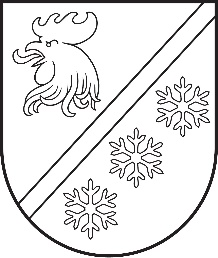 Reģ. Nr. 90000054572Saieta laukums 1, Madona, Madonas novads, LV-4801 t. 64860090, e-pasts: pasts@madona.lv ___________________________________________________________________________MADONAS NOVADA PAŠVALDĪBAS DOMESLĒMUMSMadonā2024. gada 31. janvārī						        	     		        Nr. 32								                  (protokols Nr. 2, 31. p.)Par nekustamā īpašuma “Lejiņu lauks”, Ošupes pagastā, Madonas novadā, otro izsoli Saskaņā ar Madonas novada pašvaldības 23.08.2022. domes lēmumu Nr. 491 (protokols Nr. 18, 14. p.), izsolē tika nodots Madonas novada pašvaldības nekustamais īpašums “Lejiņu lauks”, Ošupes pagasts, kadastra Nr. 7082 001 0091, kas sastāv no zemes vienības ar kadastra apzīmējumu 7082 001 0064 3,78 ha platībā.     	Izsoles sākumcena, atbilstoši sertificēta vērtētāja SIA „LINIKO” (Latvijas Īpašumu Vērtētāju asociācijas profesionālās kvalifikācijas sertifikāts Nr. 131) vērtējumam, tika noteikta – 7 500,00 EUR (septiņi tūkstoši pieci simti euro ,00 centi).     	2022. gada 2. decembrī tika noteikta Pašvaldības īpašuma iznomāšanas un atsavināšanas izsoļu komisijas organizētā izsole pašvaldībai piederošajam nekustamajam īpašumam “Lejiņu lauks”, Ošupes pagasts, Madonas novads, ar kadastra Nr. 7082 001 0091.     	Sakarā ar to, ka ar Madonas novada pašvaldības 28.04.2022. domes lēmumu Nr. 240 “Par ceļa servitūta līguma slēgšanu piekļuves nodrošināšanai zemes vienībai ar kadastra apzīmējumu 70820010045, kas atrodas Ošupes pagastā, Madonas novadā” (protokols Nr. 11, 4. p.), Madonas novada pašvaldība piekrita ceļa servitūta nodibināšanai nekustamajā īpašumā ‘”Lejiņu lauks”, bet  pašvaldība nebija noslēgusi vienošanos par ceļa servitūta nodibinājumu pāri nekustamajam īpašumam “Lejiņu lauks”, tika izsludināts, ka pašvaldības nekustamā īpašuma “Lejiņu lauks”, Ošupes pag., Madonas nov., kadastra Nr. 7082 001 0091, izsole tiek atcelta (paziņojums publicēts izdevuma “Latvijas Vēstnesis” 2022. gada 31. oktobrī laidienā Nr. 211, oficiālā publikācija Nr. 2022/211.IZ7).     	2022. gada 23. novembrī starp Madonas novada pašvaldību un fizisku personu tika noslēgts līgums par reālservitūta nodibināšanu pāri nekustamam īpašumam “Lejiņu lauks”, Ošupes pagasts  un līgums tika nostiprināts zemesgrāmatā.      	Ņemot vērā noslēgto līgumu par reālservitūta nodibināšanu, atsavināšanas izsoles noteikumos nepieciešams veikt papildinājumus par īpašuma apgrūtinājumiem .Saskaņā ar “Pašvaldību likuma” 10. panta (1) daļu Dome ir tiesīga izlemt ikvienu pašvaldības kompetences jautājumu; Saskaņā ar „Publiskas personas mantas atsavināšanas likuma” 47. pantu „publiskas personas mantas atsavināšanā iegūtos līdzekļus pēc atsavināšanas izdevumu segšanas ieskaita attiecīgas publiskās personas budžetā. Atsavināšanas izdevumu apmēru nosaka MK noteikumu paredzētajā kārtībā”.Pamatojoties uz Publiskas personas mantas atsavināšanas likuma 47. pantu, uz “Pašvaldību likuma” 10. panta pirmās daļas 16. punktu, Publiskas personas mantas atsavināšanas likuma 4. panta pirmo daļu, 8. panta otro daļu, ņemot vērā 17.01.2024. Uzņēmējdarbības, teritoriālo un vides jautājumu komitejas un 23.01.2024. Finanšu un attīstības komitejas atzinumus, atklāti balsojot: PAR – 13 (Agris Lungevičs, Aivis Masaļskis, Andris Dombrovskis, Andris Sakne, Artūrs Čačka, Arvīds Greidiņš, Gatis Teilis, Gunārs Ikaunieks, Guntis Klikučs, Kaspars Udrass, Māris Olte, Valda Kļaviņa, Zigfrīds Gora), PRET – NAV, ATTURAS – NAV, Madonas novada pašvaldības dome NOLEMJ:Organizēt nekustamā īpašuma “Lejiņu lauks”, Ošupes pagastā, Madonas novadā, kadastra Nr. 7082 001 0091, otro izsoli ar augšupejošu soli.Noteikt nekustamā īpašuma “Lejiņu lauks”, Ošupes pagastā nosacīto cenu - izsoles sākumcenu 7 500,00 EUR (septiņi tūkstoši pieci simti euro, 00 centi).Apstiprināt nekustamā īpašuma “Lejiņu lauks”, Ošupes pagasts, Madonas novads, izsoles noteikumus (izsoles noteikumi pielikumā).Uzdot Pašvaldības īpašuma iznomāšanas un atsavināšanas izsoļu komisijai organizēt nekustamā īpašuma izsoli.Kontroli par lēmuma izpildi uzdot pašvaldības izpilddirektoram U. Fjodorovam.             Domes priekšsēdētājs					             A. Lungevičs	Čačka 28080793